Pěšky z Nezdic do Říma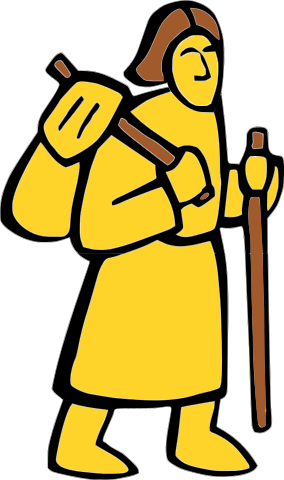 Beseda o evropských poutních cestáchSobota 13. 10. 2018 od 18:00Obecní úřad NezdiceTěší se na vás Jan Kaše a Marie Bocanová!